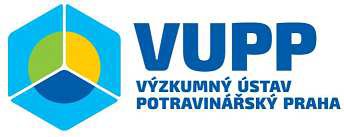 Objednávkač.	21240718Datum :	08.12.2021Termín dodání :co nejdříveForma úhrady :	PřevodemMísto dodání :Výzkumný ústav potravinářský Praha, v.v.i.Radiová 1285/7Vyřizuje :102 00Praha 10Telefon:Příjemce zásilky : xxxxxxxxxxxxxx uveďte na zásilcePředmět objednávkyE_mail:Dle vaší nabídky NAB-21-01478 u vás objednáváme5 ks	50410 - API 50 CHL MEDIUM 10X10 ML5 ks	50300 - API 50 CH 10STRIPSCelková cena (včetně DPH):	65 309,75	Dílčí dodávky nejsou povolenyŽádáme potvrdit tuto objednávku na e-mail xxxxxxxxxVaši fakturu za dodávku očekáváme na e-mailu : xxxxxxxxxxxxxx	, případně na naší poštovní adreseVeřejná výzkumná instituce zřízená v roce 2006IČO: 00027022, DIČ: CZ00027022, Bank. spojení: xxxxxxxxxxxxxxxxxxxxxxxx